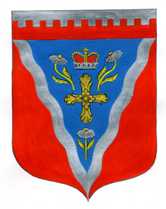 Администрациямуниципального образования Ромашкинское сельское поселениемуниципального образования Приозерский муниципальный район Ленинградской областиП О С Т А Н О В Л Е Н И Еот  15 июня  2023г.                                                                                                          №  217                                                                                                          В целях обеспечения исполнения полномочий по приобретению жилья в муниципальный жилой фонд на территории муниципального образования Ромашкинское сельское поселение муниципального образования Приозерский муниципальный район Ленинградской области, в соответствии с Порядком определения средней рыночной стоимости одного квадратного метра общей площади жилья, приобретаемого в муниципальный жилищный фонд по муниципальному образованию Ромашкинское сельское поселение, утвержденного Постановлением администрации муниципального образования Ромашкинское сельское поселение Приозерский муниципальный район Ленинградской области № 170 от 28 июня 2016 года, руководствуясь Уставом муниципального образования Ромашкинское сельское поселение муниципального образования Приозерский муниципальный район Ленинградской области, администрация МО Ромашкинское сельское поселение ПОСТАНОВЛЯЕТ:1. Установить среднюю рыночную стоимость одного квадратного метра общей площади жилья на 3 квартал 2023 года по муниципальному образованию Ромашкинское сельское поселение муниципального образования Приозерский муниципальный район Ленинградской области в размере 102 628 (сто две тысячи шестьсот двадцать восемь) рублей 50 коп., согласно Приложения №1.2. Довести до сведения населения, проживающего на территории муниципального образования Ромашкинское сельское поселение муниципального образования Приозерский муниципальный район Ленинградской области, настоящее постановление путём его опубликования в Ленинградском областном информационном агентстве (далее «Леноблинформ») http://www.lenoblinform.ru и размещению на сайте муниципального образования www.ромашкинское.рф..3. Настоящее постановление вступает в силу с даты его официального опубликования.4. Контроль за исполнением настоящего постановления оставляю за собой.Глава администрации		                            	                                С.В.Танков               Исп. Момот Е.А., тел. 88137999515Дело – 3; Отдел по жилищной политике администрации МО Приозерский муниципальный район Ленинградской области – 1.                                                                                                                                                                                    Приложение 1                                                                            к постановлению администрации МО Ромашкинское сельское поселениеМО Приозерский муниципальный район Ленинградской областиот 15.06.2023 года № 217РАСЧЕТсредней рыночной стоимости 1 кв. метра общей площади жилья на 3 квартал 2023 года по муниципальному образованию Ромашкинское сельское поселениемуниципального образования Приозерский муниципальный район Ленинградской области                                                                      1 этап.Ст. дог. –    75 515 руб./кв.м.Данные из сведений по договорам на приобретение (строительство) жилых помещений на территории МО Приозерский муниципального района Ленинградской области, предоставленным участниками жилищных программ, действующих на территории Ленинградской областид.Кривко, ул.Урожайная, д.15 6 600 000/87,4 = 75 515  (по данным ближайшего по численности населения МО Сосновское сельское поселение, в связи с отсутствием своих данных)                               Ст. кред.- 79 000 руб.кв./м.ООО «Александр Недвижимость» - 79 000 руб.кв.м. Ст. строй =  125 000, 00 руб./кв.м. (по данным ООО «ВикингСтройИнвест) по данным МО Сосновское сельское поселение (по Ромашкинскому сп сведения отсутствуют) Ст.стат = (163 843,47+117 169,82)/2 = 140 506,64 руб./кв.м.Ст_стат: первичный рынок: 163843,47 руб./кв.м.                 вторичный рынок: 117169,82 руб./кв.м.2 этап.            Ср.кв.м.=Ст. дог. х 0,92  + Ст.кредит.х 0,92 + Ст. стат  + Ст. строй                                                 NСр.кв.м.= 75 515 х 0,92 + 79 000 х 0,92 + 140 506,64 + 125 000 =   101 915,11 руб./кв.м                                                     4              3 этап.СТ. кв.м = Ср. кв.м. х К_ дефлК дефл – индекс-дефлятор, определяемый уполномоченным федеральным органом исполнительной власти на основании дефляторов по видам экономической деятельности, индекса потребительских цен, на расчетный квартал К дефл. = 1,007СТ. кв.м. = 101 915,11 x 1,007= 102 628,5 руб./кв.м.СТ. кв.м.= 102 628,5 руб./кв.м. «Об установлении средней рыночной стоимости одного квадратного метра общей площади жилья на третий квартал 2023 года по муниципальному образованию Ромашкинское сельское поселение муниципального образования Приозерский муниципальный район Ленинградской области» Наименование     муниципального образования Правовой акт об установлении  средней рыночной  стоимости 1 кв.м. на 3 квартал2023 года         ( №, дата)Расчётные показателиРасчётные показателиРасчётные показателиРасчётные показателиРасчётные показателиРасчётные показателиНаименование     муниципального образования Правовой акт об установлении  средней рыночной  стоимости 1 кв.м. на 3 квартал2023 года         ( №, дата)СТ кв.м.Ср     кв.м.Ст      догСт   кредитСт   стройСт   статРомашкинское сельское поселениеПостановление администрации  от 15.06.2023г. № 217102 628,5  101 915,1175 51579 000125 000140 506,64 